Муниципальное казённое дошкольное образовательное учреждение №8«Центр развития ребёнка «Золотой ключик»».Конспект НОД по познавательному развитию в подготовительной «Б» группе «Винни – Пух».«Знакомство с Красной книгой Архангельской области».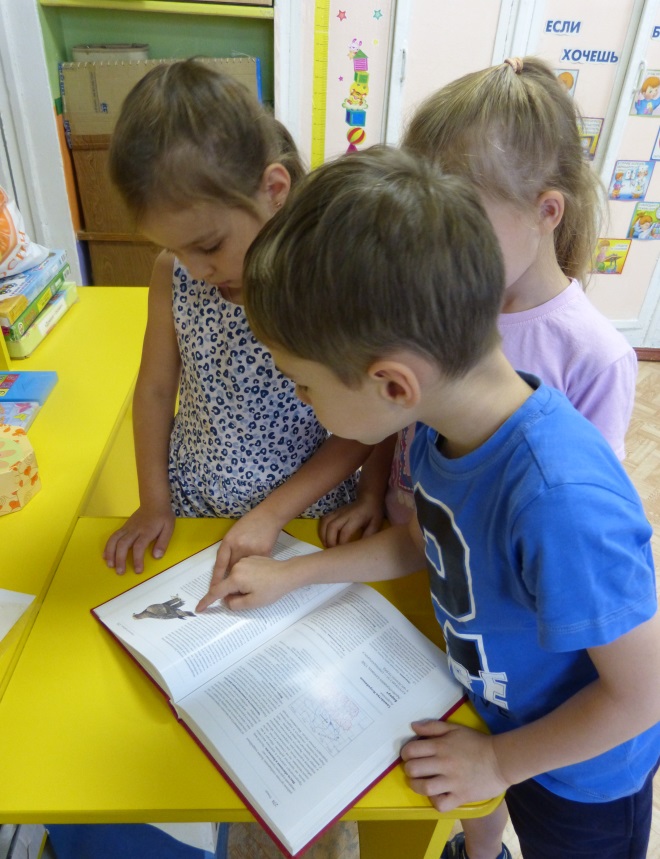 Воспитатели: Жиркова Л.М.Земцовская Е.А.г. МирныйАрхангельская областьСентябрь  2017 г.Цель: Формирование у детей представления об охране природы, о необходимости беречь её.Задачи:1.Познакомить с Красной книгой Архангельской области.2.Развивать умение рассуждать, устанавливать причинно - следственные связи.3.Воспитывать экологическую культуру, бережное отношение к природе.Ход:В.: - Ребята, когда вы пришли утром в группу заметили что-то новое? (в книжном уголке появилась новая книга). Хотите о ней поговорить? (да).В.: - Я заметила, что некоторые из вас рассматривали её, как вы думаете, о чём она? (о животных и растениях). Да, но посмотрите, на ней написано: «Красная книга Архангельской области». Почему же в ней написано о растениях, грибах, животных, рыбах? (предположения детей). Хотите узнать, почему книга зазывается красной? (да).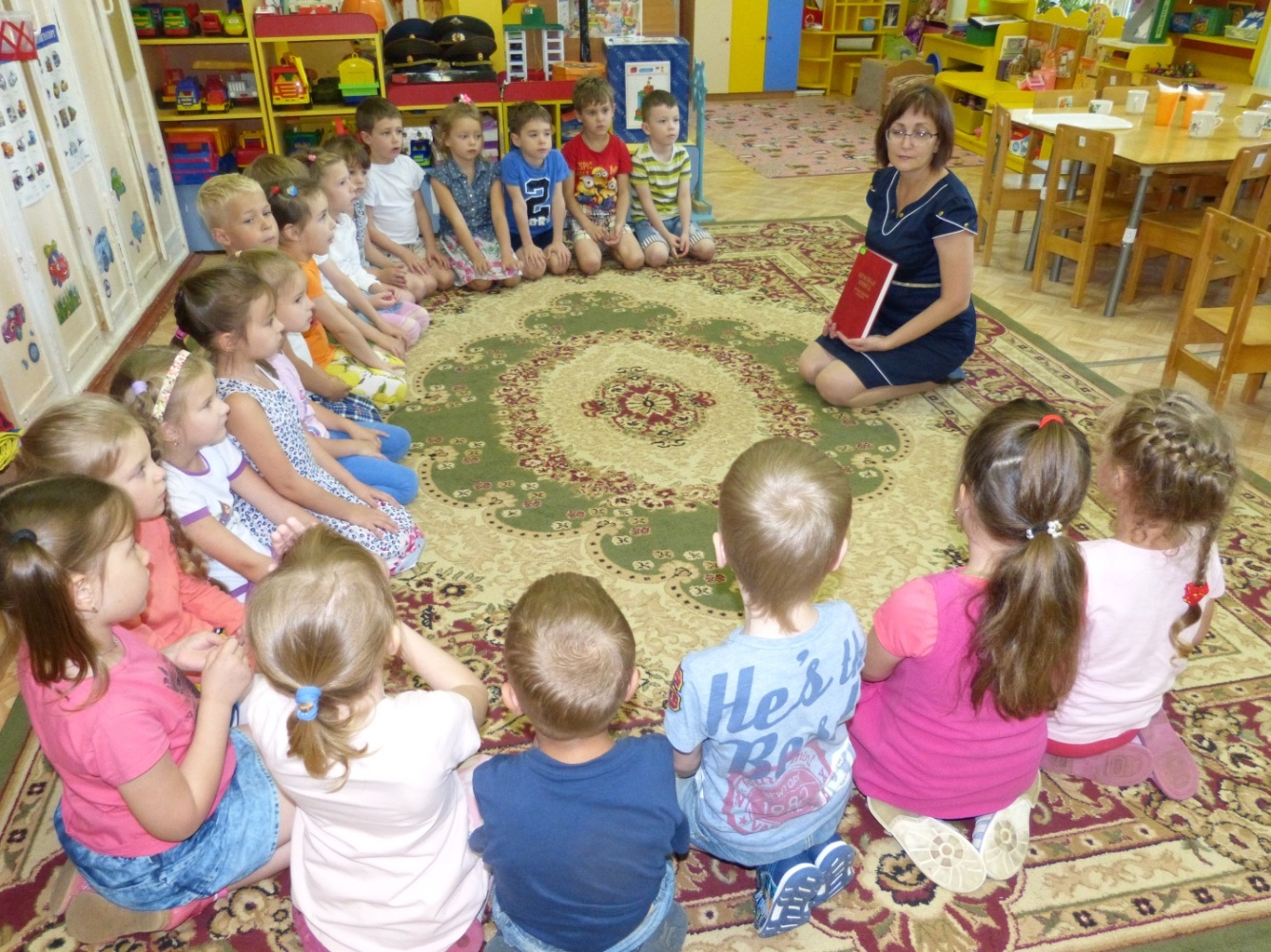 В.: - Очень давно, в старину, люди уважали природу, любили её и даже думали, что это определённые боги управляют явлениями природы. Наши предки разумно пользовались дарами природы. Никогда не убивали самок и детёнышей животных,  выпускали из сетей мелкую рыбёшку и рыбу с икрой, рубили только старые и больные деревья, правильно собирали грибы и лекарственные растения. К сожалению, мы забыли это доброе отношение к природе. Люди стали беспощадно пользоваться природой, не жалея её.В.: -Давайте мы сейчас найдём к столу и рассмотрим большой пазл «Как нельзя вести себя на природе» (дети по очереди берут картинки и называют, что там изображено).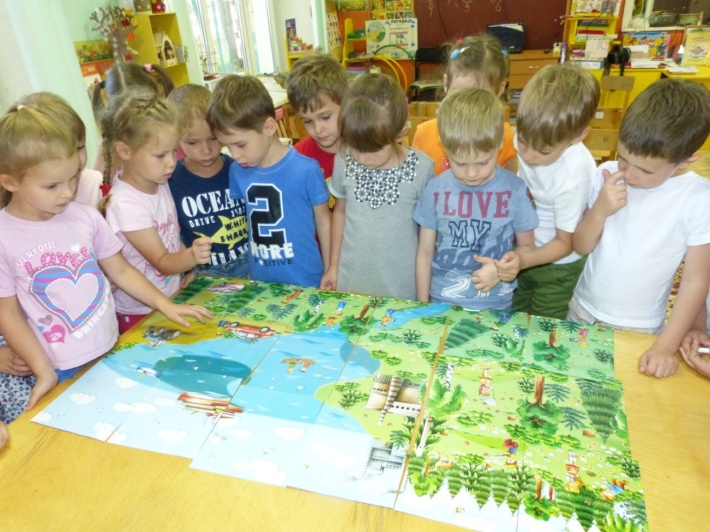 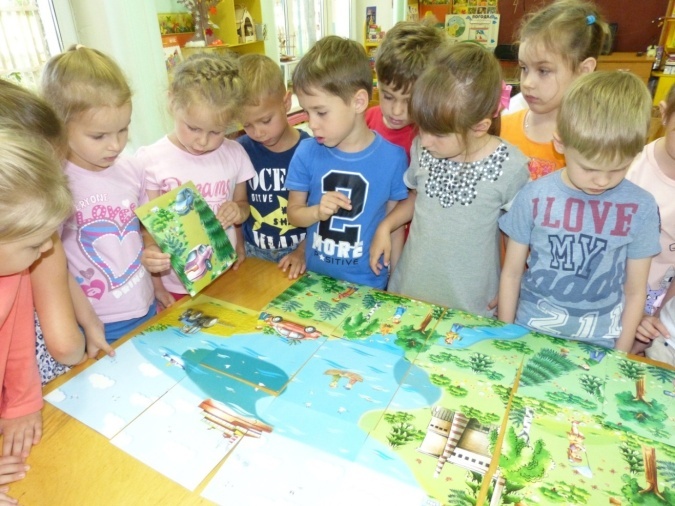 В.: - Молодцы, теперь нам можно отправиться в лес (физкультминутка).Под огромною сосной, (делают круг руками)На полянке на лесной, (встают в круг) Листьев куча, где лежит, (бегут друг за другом)Еж с ежатами бежит.Мы вокруг все оглядим, (повороты головой)На пенечках посидим, (приседают)А потом все дружно спляшем, (пляшут)Вот так ручками помашем, ( машут руками)Помахали, покружились (кружатся)И домой заторопились, (разбегаются по своим местам).В.:- Молодцы, вы знаете, как надо беречь природу. Но  есть много недобрых людей, которые жестоко относятся к природе, уничтожая её. Одни существа страдают из-за красивого меха, другие из-за мяса, третьи, что люди боятся их. Люди не жалеют леса, загрязняют водоёмы. Поэтому растений и животных становится всё меньше и меньше. Вот и задумались люди: как остановить это безобразие, не допустить, чтобы исчезали живые существа. И вот учёные решили создать Красную книгу. Как вы думаете, почему именно красного, а не другого цвета?  (предположения детей). Красный цвет – цвет опасности! Внимание! Он, как и красный цвет светофора предупреждает «Осторожно! Может случиться беда! (показ книги). Она информирует, какие виды животных и растений в опасности. Предупреждает об исчезновении этих видов. Советует как охранять их. Вот, например, я прочитаю, как советует Красная книга охранять птицу Беркут (чтение из книги раздела «меры охраны») А хотите  узнать какие растения, рыбы и животные занесены в Красную книгу Архангельской области? (да). Садитесь к экрану (показ слайдов).- Мнемозина- Жужелица блестящая- Пчела – плотник- Венерин башмачок- Лобария лёгочная- Озёрный сиг- Речной угорь-Обыкновенный подкаменщик- Морж- Белый медведь- Белка – летяга- Северный олень- Синий кит- Орлан – белохвост- Филин.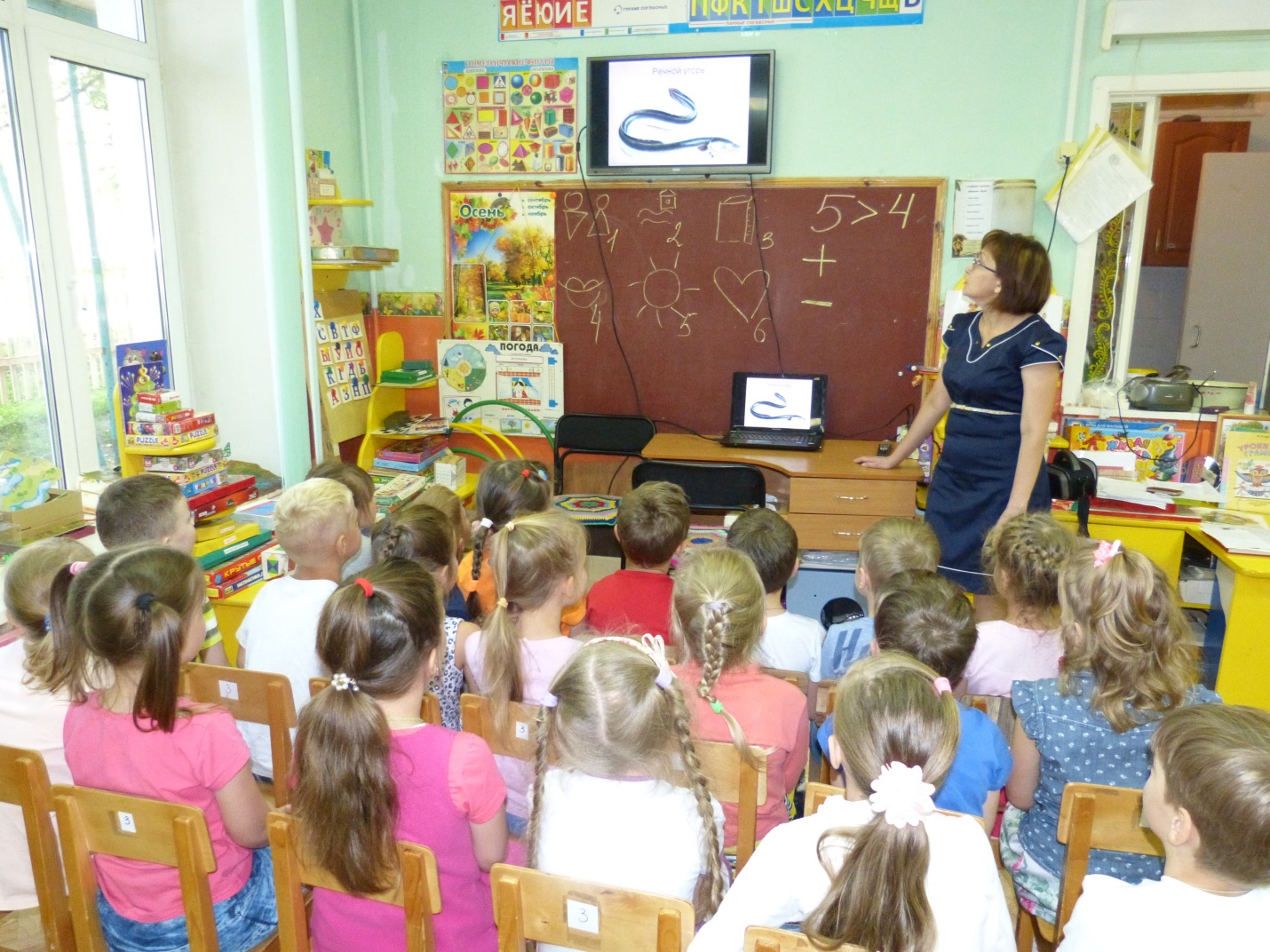 В.: - Люди должны знать, что на этих животных  и ни в коем случае нельзя охотиться, растения нельзя уничтожать, а только беречь и охранять. А иначе они исчезнут. А ведь мы крепко связаны с природой. Уничтожим птиц – насекомые съедят всю зелень – люди останутся без плодов и зелени. В природе всё связано: исчез один вид – заболел другой - погиб третий. Если каждый из нас не сломает ветку, не наступит на цветок, не будет ловить птиц и насекомых, мы внесём свой вклад в помощь природе. А если вы расскажете родителям и знакомым, а они своим знакомым, как надо беречь всё вокруг себя, мы сможем улучшить состояние нашей природы, а она будет платить нам своими дарами.Природа - наш огромный дом,И всем найдется место в нём:Букашке, зверю и побегу,И дереву, и человеку.Хоть дом большой, но хрупок он –Ему всё хуже с каждым днём.Не враг вредит из века в век,Природу портит человек.Но, может, скоро мы поймём,Что мы неправильно живём,Что дом наш охранять должныОт грязи, злобы и войны.Чтоб в доме нашем навсегдаЦарили мир и чистота.В.: - Ребята, с какой книгой мы свами познакомились? (ответы детей). Для чего её создали? (ответы детей). Назовите животных, рыб и растения которые запомнили (ответы детей). Если захотите я принесу Красную книгу России, она ещё интереснее: у неё цветные страницы, вам интересно почему? (да). Тогда до следующей встречи с Красной книгой России!